1/a. melléklet az 5/2024. (II. 15.) számú kancellári utasításhozEötvös Loránd TudományegyetemÜZEMBEHELYEZÉSI OKMÁNYingatlanok beruházásánál/felújításánálAz üzembe helyezési okmány sorszáma: …..……./…….évA beruházás/felújítás helye: 	……………………………………….leltári szám: 				……………………………………….pénzügyi központ: 			……………….………………………A beruházás/felújítás jellege (építés, átalakítás, bővítés, helyreállítás, lebontás, rendeltetés megváltoztatása, szakipari, technológiai szerelési munka, műemléki beruházás, felújítás, korszerűsítés), rekonstrukció.A beruházás/felújítás jelenleg aktiválható értéke* (leltárfelvételi egységenkénti– épületkódonkénti- részletezésben)aktiválandó nettó:	,- FtÁfa:	,- Ftösszesen:	,- Ftebből: az aktiválásig nem számlázott, ill. pénzügyileg nem teljesített bruttó érték: …..,- Ft.Építési beruházás esetén:az épület jellemző műszaki adatai (épületkódonként töltendő):épület funkciója (oktatás, kollégium, stb.):…………………………....………..hasznos (nettó):	m2fűtött légtér:	m3világított terület	m2hasznos szintszám	dbkapcsolódó építmények**jellemző műszaki adatai (építményenként töltendő): építmény pontos megnevezése:….………………..……………………….……….mértékegysége(db, m, fm,m2, stb.):………mennyisége:….……………………………bekerülési nettó értéke	Ftáfája	FtA beruházás/felújítás során bontásra került eszközökről, anyagokról ……db „Bontási jegyzőkönyv” kerül becsatolásra.Az ingatlantartozékok épületenkénti kimutatása csatolva.A beruházás/felújítás üzembe helyezéséhez és rendszeres használatbavételéhez szükséges……..db szakhatósági engedély mellékelve.Budapest,PH.műszaki főigazgatóFentiek értelmében a beruházás/felújítás aktiválását …....év……..hó…	nappalengedélyezem. Budapest,PH.kancellár* Nem aktiválható az épület részeként: az épületen belüli technológiai rendeltetésű vezeték, riasztóberendezés, a teherfelvonó és annak gépészeti berendezései, az olyan központi fűtőberendezés, amely az épület fűtésén és melegvíz-szolgáltatásán kívül az épületben folyó technológiai célú tevékenység hőenergiával való ellátását és más épületek fűtését, melegvízellátását is biztosítja. Ezeket önálló tárgyi eszközként kell bevételezni!**Építmény pld.: az út, járda, térburkolat, macskakő, kerítés, korlát, nyitott sportpályák stb.1/b. melléklet az 5/2024. (II. 15.) számú kancellári utasításhozEötvös Loránd TudományegyetemÜzembehelyezési bizonylatimmateriális javakról, tárgyi eszközökről az ingatlanokat kivéve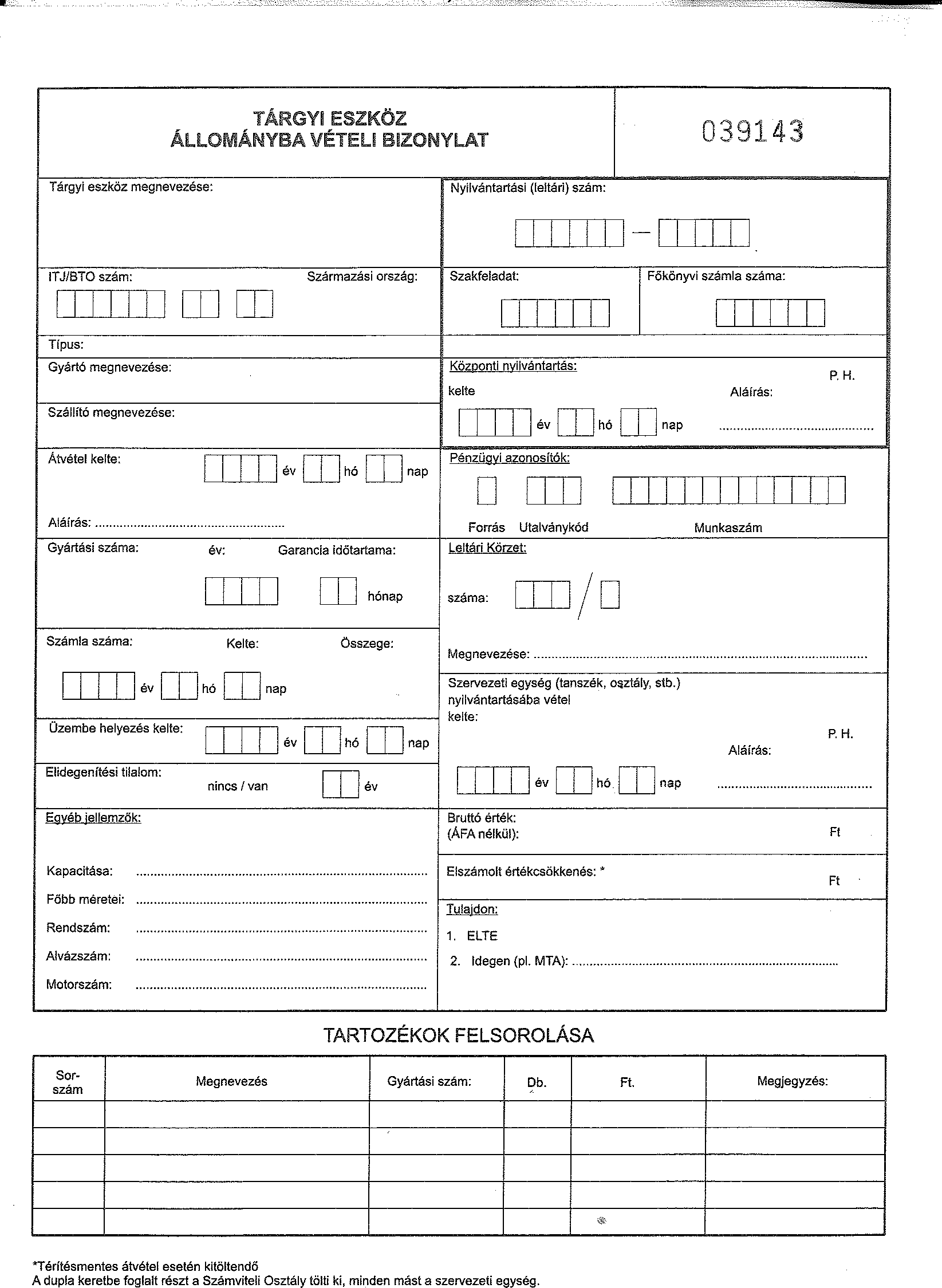 2. melléklet az 5/2024. (II. 15.) számú kancellári utasításhozMegismerési nyilatkozatAz Eötvös Loránd Tudományegyetem Számviteli politikájában foglaltakat megismertem. Tudomásul veszem, hogy az abban foglaltakat a munkavégzésem során köteles vagyok betartani.NévBeosztásKeltAláírás